Drabinka gimnastyczna rehabilitacyjna do ćwiczeń podciągania KSSL095Dane techniczne: - waga: 22 kg- wysokość drabinki: 2150- szerokość drabinki: 783 mm- odległość od ściany: 240 mm- odległość między szczebelkami: 240 mm- wykonanie z polskiej, wysokogatunkowej stali- malowany metodą proszkową- maksymalne obciążenie: 250 kg- kompaktowa konstrukcja skręcana śrubami - odporna na czynniki chemiczne, atmosferyczne i na korozję Opis:Drabinka dopasowana do potrzeb codziennego treningu. Bezpieczeństwo ćwiczeń wymaga przymocowania drabinki do ściany za pomocą 12 śrub dołączonych do zestawu. Drabinka montowana jest za pomocą aż sześciu uchwytów, dzięki temu sprzęt wytrzyma także dynamiczne ćwiczenia.Drabinka KSSL095 doskonale nadaje się do ćwiczeń z wykorzystaniem taśm, ekspanderów lub gum treningowych.Całość konstrukcji wykonana została z wysokogatunkowej polskiej stali o profilu 40x40. Wszystkie elementy zostały pomalowane proszkowo, a śruby zabezpieczone nakładkami. Drążki mają średnicę 26,9, dzięki czemu zapewniają wygodny i pewny chwyt. Wykończenie w kolorach szarym i czerwonym. Zdjęcie 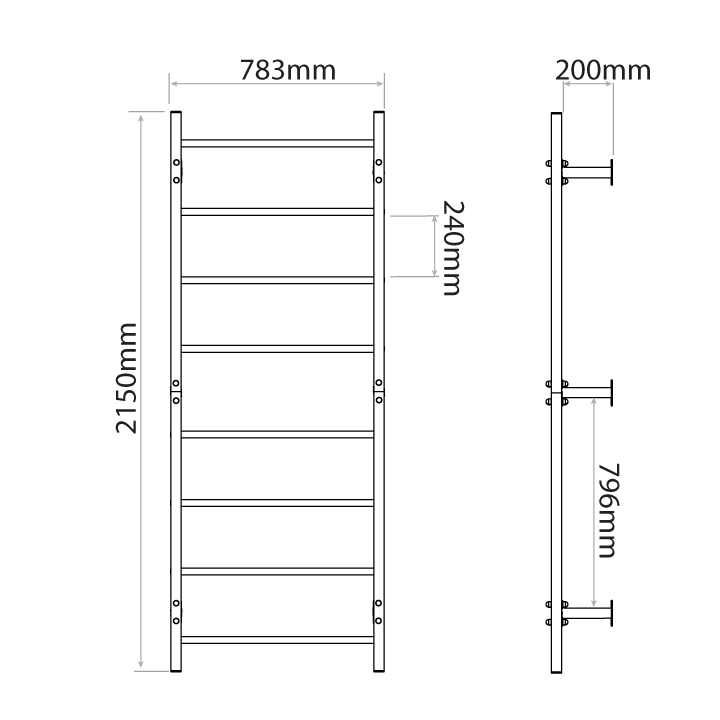 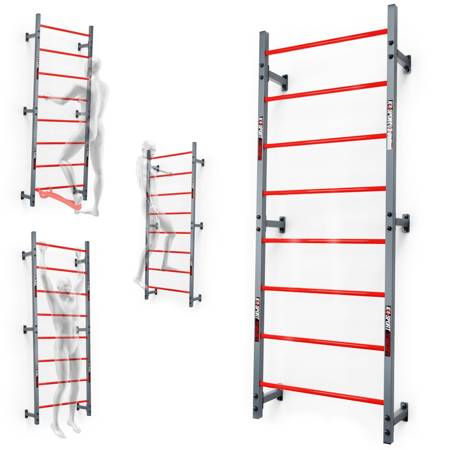 